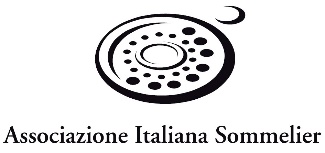 ASSOCIAZIONE ITALIANA SOMMELIER LIGURIADelegazione di  TIGULLIO-PROMONTORIO DI PORTOFINOSede del Corso:HOTEL STELLA DEL MARE  Viale Enrico Millo 115  CHIAVARIPeriodo: 06/10/2020  - 24/11/20  Orario: 21.00 / 23.30Direttore del Corso: Sommelier Professionista Sergio GarreffaPer il buon andamento del corso, si raccomanda la puntualità all’entrataEvitare l’uso di profumi penetranti che potrebbero alterare l’analisi sensoriale.Corso di Qualificazione Professionale per Sommelier - SECONDO LIVELLODataModuli delle lezioniRelatore/degustatoreMA06.10.201 - TECNICA DELLA DEGUSTAZIONEMarco RezzanoGIO08.10.202– VALLE D’AOSTA E PIEMONTE Bussi GiuseppeMA13.10.204 - VENETO E FRIULI-VENEZIA GIULIA Giuseppe Marini    GIO15.10.205 - TOSCANA E LIGURIAGiuseppe MariniMA20.10.206 – EMILIA-ROMAGNA E MARCHELiliana Pecis GIO22.10.203 - LOMBARDIA E TRENTINO ALTO ADIGEBussi Giuseppe MA27.10.207 - UMBRIA E LAZIOAndrea OstuniGIO29.10.208 - ABRUZZO, MOLISE E CAMPANIAAndrea OstuniMA03.11.209 - PUGLIA, CALABRIA E BASILICATAClaudio MastrodonatoGIO05.11.2010 - SICILIA E SARDEGNALiliana Pecis MA10.11.2011 - VITIVINICOLTURA NEI PAESI EUROPEIOlga Sofia SchiaffinoGIO12.11.2012 - VITIVINICOLTURA IN FRANCIA IAugusto ManfrediMA17.11.2013 - VITIVINICOLTURA IN FRANCIA IIAugusto ManfrediGIO19.11.2014 - VITIVINICOLTURA NEI PRINCIPALI PAESI DEL MONDO  Liliana PecisMA24.11.2015 - APPROFONDIMENTO SULLA DEGUSTAZIONE E AUTOVALUTAZIONEBussi Giuseppe